Math 1314 Course Schedule Outline Assignments.Questions: 13     	 Scored: 13  	Correct: 13  	    PartialCredit: 0     	  Incorrect: 0Question 1 (1/1)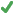 Question 2 (1/1)Question 3 (1/1)Question 4 (1/1)Question 5 (1/1)Question 6 (1/1)Question 7 (1/1)Question 8 (1/1)Question 9 (1/1)Question 10 (1/1)Question 11 (1/1)Question 12 (1/1)Question 13 (1/1) Questions: 11	 Scored: 11 	Correct: 11 	Partial Credit: 0	 Incorrect: 0Question 1 (1/1)Question 2 (1/1)Question 3 (1/1)Question 4 (1/1)Question 5 (1/1)Question 6 (1/1)Question 7 (1/1)Question 8 (1/1)Question 9 (1/1)Question 10 (1/1)Question 11 (1/1) Questions: 9 	Scored: 9 	Correct: 8 	Partial Credit: 0 	Incorrect: 1Question 1 (1/1)Question 2 (1/1)Question 3 (1/1)Question 4 (1/1)Question 5 (1/1)Question 6 (0/1)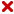 Question 7 (1/1)Question 8 (1/1)Question 9 (1/1)Questions: 12 	Scored: 12 	Correct: 12 	Partial Credit: 0 	Incorrect: 0Question 1 (1/1)Question 2 (1/1)Question 3 (1/1)Question 4 (1/1)Question 5 (1/1)Question 6 (1/1)Question 7 (1/1)Question 8 (1/1)Question 9 (1/1)Question 10 (1/1)Question 11 (1/1)Question 12 (1/1)Name:3.5 - Lesson 15 Due:04/07/19 11:59pmLast Worked:04/06/19 4:29pmCurrent Score:100% (13 points out of 13)Name:4.1 - Lesson 16 Due:04/07/19 11:59pmLast Worked:04/06/19 4:54pmCurrent Score:100% (11 points out of 11)Name:4.2 - Lesson 17 Due:04/07/19 11:59pmLast Worked:04/06/19 5:42pmCurrent Score:88.89% (8 points out of 9)Name:4.3 - Lesson 18 Due:04/07/19 11:59pmLast Worked:04/06/19 6:39pmCurrent Score:100% (12 points out of 12)